Załącznikdo uchwały XXX/211/2017Rady Gminy Drawskoz dnia 22.02.2017 r.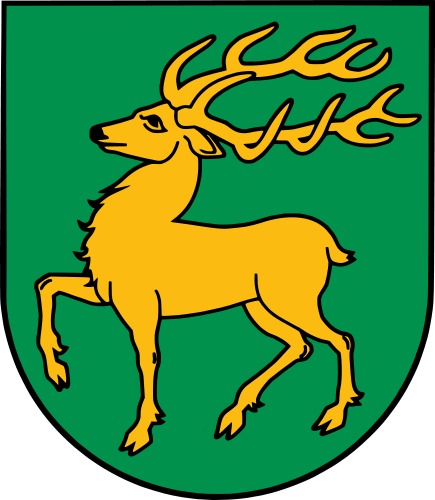 SOŁECKA STRATEGIA ROZWOJU WSI 
DRAWSKI MŁYNw gminie DRAWSKOna lata 2017 - 2022Dokument sporządzony przez przedstawicieli Grupy Odnowy Wsi (imię i nazwisko):Michał Augustyński, Marzanna Dymek, Piotr Krystek, Ireneusz Pikulaz udziałem moderatora/moderatorów (imię i nazwisko):Paweł Michalski, Marek RomaniecSPIS TREŚCI1.	Karta diagnozy 2.	Sprawozdanie z wizji w terenie3.	Analiza zasobów 4.	Analiza SWOT5.	Analiza potencjału6.	Wizja wsi7.	Program długoterminowy odnowy wsi8.	Program krótkoterminowy odnowy wsiKARTA DIAGNOZY ZAAWANSOWANIA ODNOWY WSIwraz ze sprawozdaniem z wizji w terenieGmina: Drawsko			 		Sołectwo: Drawski Młyn 		 		  Liczba mieszkańców: 960Wstaw X gdy spełnia warunek				Sprawozdanie z wizji w terenieMiejsce i data przeprowadzenia wizji: Drawski Młyn, dn. 27.01.2017 r.Uczestnicy: Michał Augustyński Marzanna Dymek,  Piotr Krystek, Ireneusz Pikula, Paweł Michalski, Marek RomaniecKrótka charakterystyka wsi: (aktywność mieszkańców, funkcjonujące organizacje pozarządowe, infrastruktura, charakter zabudowy, fundusze): Wieś Drawski Młyn liczy 1100 mieszkańców. Na terenie wsi jest kilka zakładów pracy, związanych z przemysłem odlewniczym, wśród nich największy Odlewnia Żeliwa ,,Drawski,, S.A. oraz 
z przetwórstwem runa leśnego. Centrum wsi stanowi tzw. duże osiedle – 6 bloków – sześciorodzinnych, 1 blok – 12 rodzinny oraz małe osiedle 
9 domów – dwurodzinnych. Poza tym występuje osiedle domów jednorodzinnych. Najstarsza zabudowa domów jednorodzinnych usytuowana jest po obu stronach drogi wojewódzkiej Czarnków– Drezdenko. Typowych gospodarstw rolnych jest niewiele – cztery. W wiosce znajduje się szkoła podstawowa, a przy niej sala gimnastyczna, która pełni jednocześnie w godzinach popołudniowych funkcję sali wiejskiej. Na terenie wsi jest również kościół oraz stacja PKP. Od południa granicę wsi stanowi linia Puszczy Noteckiej, na północy przepływa rzeka Noteć. Na terenie wsi swoją siedzibę ma Stowarzyszenie Miłośników Ziemi Nadnoteckiej oraz Koło PZW Noteć Drawski Młyn.Z przeprowadzonej wizji w terenie sporządzono dokumentację fotograficzną (płyta CD).Data:  	27.01.2017 r.									Sporządził: 	Paweł MichalskiANALIZA ZOSOBÓW   
Zasoby – wszelkie elementy materialne i niematerialne wsi i związanego z nią obszaru, które mogą być wykorzystane obecnie bądź w przyszłości w realizacji publicznych bądź prywatnych przedsięwzięć odnowy wsi. Zwrócić uwagę na elementy specyficzne  i rzadkie (wyróżniające wieś).  Opracowanie: Ryszard WilczyńskiANALIZA SWOTAnaliza potencjału rozwojowego wsi 			  5	   0						   1	       2	               					    2	        2			11	  1							                      ( - )                                                                               ( - )											        3       0											        2       0	     2		3     1		3 									( + )( + )										silne strony		szansesłabe strony		zagrożeniaTożsamość wsi i wartości życia wiejskiego    (+)Wnioski: Obszar pozytywny, otoczenie zewnętrzne bez wpływu. Należy wspierać mieszkańców 
w budowaniu mocnych stron z  zakresu tożsamości wsi. Standard życia (warunki materialne)     (-) -Wnioski: Obszar słaby. Przeważają słabe strony. Otoczenie niekorzystne. Należy wspierać projekty rozwijające infrastrukturę techniczną wsi i eliminować słabe strony. Jakość życia (warunki niematerialne i duchowe)  (-)= Wnioski: Obszar słaby z otoczeniem zrównoważonym. Należy dążyć do likwidowania słabych stron poprzez realizacją projektów społecznych.Byt (warunki ekonomiczne)    (+)=Wnioski: Obszar dodatni  z otoczeniem. Zrównoważonym. Należy budować mocne strony poprzez promocję wsi oraz kształtowanie postaw przedsiębiorczychWIZJA HASŁOWA,,Drawski Młyn na młynie stoi,,,,Drawskiego Młyna okolica turystyką i ekologią zachwyca,,WIZJA OPISOWADrawski Młyn to wieś nawiązująca do swoich tradycji. Mieszkańcy angażują się w życie wsi organizując cykliczny festyn rodzinny pod hasłem „ Produkty z młyńskiego koła”. Swoje wypieki, przetwory promują zakłady z naszej gminy oraz gospodynie domowe. Plac zabaw w wiosce tematycznie związany jest z młynem. Przy placu zabaw stoi stylizowana na młyn fontanna. Przy szkole jest nowoczesne boisko wielofunkcyjne i zmodernizowane boisko lekkoatletyczne. Wśród zadrzewień, wokół boiska wiją się ścieżki dydaktyczno-ekologicznej. Przy kompleksie sportowym: ceglany kort tenisowy oraz boisko trawiaste wybudowana jest siłownia zewnętrzna, ścianka do tenisa ziemnego oraz zaplecze z sanitariatami i szatnie. Nad całością góruje przeniesiony obelisk olimpijczyka J. Noji.WIZJA OBRAZKOWA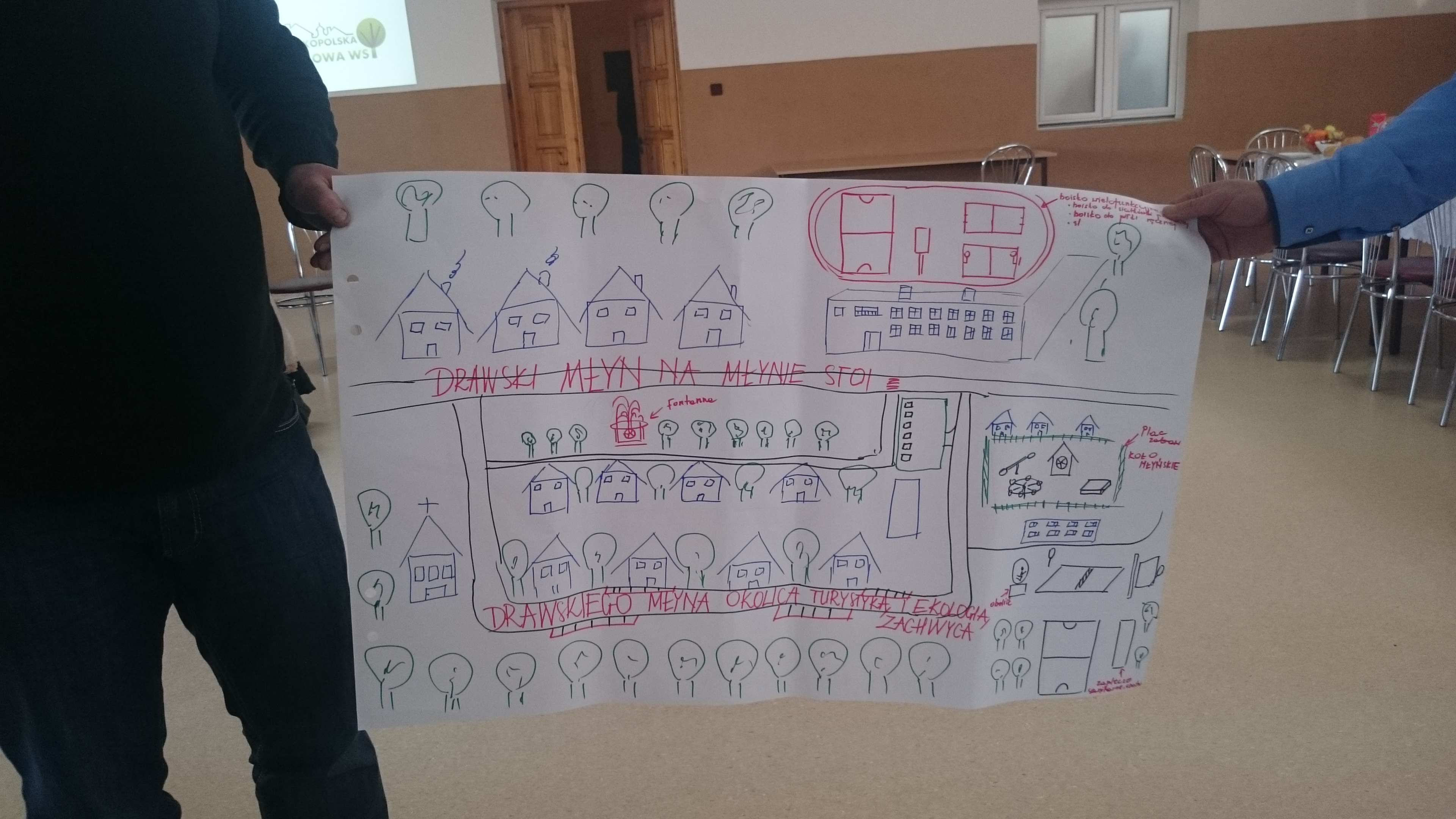 PROGRAM DŁUGOTERMINOWY ODNOWY WSIWizja wsi (hasłowa): 	,,Drawski Młyn na młynie stoi,’’,,Drawskiego Młyna okolica turystyką i ekologią zachwyca’’PROGRAM KRÓTKOTERMINOWY ODNOWY WSI na OKRES 2 LATPodpisy przedstawicieli Grupy Odnowy Wsi:uczestniczących  w przygotowaniu dokumentu:Michał Augustyński, Marzanna Dymek, Piotr Krystek, Ireneusz PikulaPodpis/podpisy moderatora/ów odnowy wsi:Paweł MichalskiMarek RomaniecZałączniki:Listy obecności na warsztatach sołeckich Dokumentacja zdjęciowa z przeprowadzonej wizji terenowej oraz warsztatów sołeckich (płyta CD).Faza odnowyZakres działań*Rozwój organizacyjny*Sterowanie rozwojem*brak działańistnieje tylko rada sołeckabrak planowania działańw wymiarze całej wsidziałania fragment. lub dotyczące wąskiej grupyrozproszone działanie organizacjibrak planowania działańw wymiarze całej wsiAInicjalnadziałania spontanicznezawiązana grupa odnowy wsiopracowanie planu i programu odnowy dla całej wsiAInicjalnaporządkowanie wsizawiązana grupa odnowy wsiopracowanie planu i programu odnowy dla całej wsiAInicjalnaprojekty startowe
(z programu krótkoterminowego)podejmuje się kroki na rzecz skoordynowania działań organizacji we wsiplanowanie w krótkim horyzoncie czasowymAInicjalnaprzekonywanie mieszkańców do idei odnowy wsi i integrowanie wokół pierwszych przedsięwzięćpodejmuje się kroki na rzecz skoordynowania działań organizacji we wsiplanowanie w krótkim horyzoncie czasowymBPoczątkowaróżnorodne projekty(z programu długoterminowego) nastawione na usunięcie podstawowych barier i zaspokojenie głównych potrzebxliczna grupa odnowy wsi
(skupia przedstawicieli organizacji i instytucji)systematyczne planowanie działań, (np. roczne plany rzeczowo-finansowe, kalendarze imprez)xBPoczątkowaróżnorodne projekty(z programu długoterminowego) nastawione na usunięcie podstawowych barier i zaspokojenie głównych potrzebxzawiązane stowarzyszenie na rzecz rozwoju (odnowy) wsixwykorzystywanie gminnych instrumentów wsparciaxBPoczątkowapobudzenie mieszkańców do odnowy własnych posesjixskoordynowane działanie  organizacji obecnych we wsiproste instrumenty komunikacji wewnętrznejCZaawansowanaprojekty jakościowo zmieniające kluczowe obszary życia oraz kształtujące strukturę wsi„koalicja” organizacjii instytucji na rzecz odnowy wsiprojektowanie działań (projekty)CZaawansowanaprojekty jakościowo zmieniające kluczowe obszary życia oraz kształtujące strukturę wsi„koalicja” organizacjii instytucji na rzecz odnowy wsipozyskiwanie środków zewnętrznychCZaawansowanaprojekty wyróżniające wieś,kształtuje się centrum wiejskieliczne stowarzyszenie odnowy wsisystematyczne planowanie rozwoju
(aktualizowanie planu i programu odnowy wsi)CZaawansowanapowszechne zaangażowanie mieszkańców w projekty publiczneanimacja aktywności poszczególnych grup mieszkańcówrozwinięta komunikacja wewnętrznaCZaawansowanapowszechne zaangażowanie mieszkańców w projekty publiczneanimacja aktywności poszczególnych grup mieszkańcówpromocja wsiCZaawansowanapowszechna odnowa prywatnych posesjianimacja aktywności poszczególnych grup mieszkańcówpromocja wsiDCałościowalokalnie oraz regionalnie powiązane ze sobą projekty wywołujące efekt synergiczny
(nacisk na tworzenie miejsc pracy)stowarzyszenie odnowy wsi instytucją rozwoju lokalnego (Centrum Aktywności Lokalnej)kompleksowe i szczegółowe planowanie przestrzenneDCałościowalokalnie oraz regionalnie powiązane ze sobą projekty wywołujące efekt synergiczny
(nacisk na tworzenie miejsc pracy)rozwój wsi oparty na aktywności  kluczowych grup mieszkańców (rolników, przedsiębiorców, młodzieży, kobiet) i stowarzyszeńkompleksowe i szczegółowe planowanie przestrzenneDCałościowalokalnie oraz regionalnie powiązane ze sobą projekty wywołujące efekt synergiczny
(nacisk na tworzenie miejsc pracy)rozwój wsi oparty na aktywności  kluczowych grup mieszkańców (rolników, przedsiębiorców, młodzieży, kobiet) i stowarzyszeńpowszechny udział grup mieszkańców w strategicznym planowaniu rozwojuDCałościowaukształtowane „centrum wiejskie”rozwój wsi oparty na aktywności  kluczowych grup mieszkańców (rolników, przedsiębiorców, młodzieży, kobiet) i stowarzyszeńpowszechny udział grup mieszkańców w strategicznym planowaniu rozwojuDCałościowaukształtowane „centrum wiejskie”rozwój wsi oparty na aktywności  kluczowych grup mieszkańców (rolników, przedsiębiorców, młodzieży, kobiet) i stowarzyszeńrozwinięta promocja oraz komunikacja z otoczeniemDCałościowaświadome kształtowanie czynników rozwoju (np. wykorzystania odnawialnych energii)rozwój wsi oparty na aktywności  kluczowych grup mieszkańców (rolników, przedsiębiorców, młodzieży, kobiet) i stowarzyszeńrozwinięta promocja oraz komunikacja z otoczeniemDCałościowaprojekty kreujące „wieś tematyczną”rozwój wsi oparty na aktywności  kluczowych grup mieszkańców (rolników, przedsiębiorców, młodzieży, kobiet) i stowarzyszeńinstrumenty wsparcia działań prywatnychDCałościowadostosowanie projektów prywatnych do programu odnowy wsirozwój wsi oparty na aktywności  kluczowych grup mieszkańców (rolników, przedsiębiorców, młodzieży, kobiet) i stowarzyszeńinstrumenty wsparcia działań prywatnychANALIZA ZASOBÓW – część IANALIZA ZASOBÓW – część IANALIZA ZASOBÓW – część IANALIZA ZASOBÓW – część IANALIZA ZASOBÓW – część IANALIZA ZASOBÓW – część IANALIZA ZASOBÓW – część IANALIZA ZASOBÓW – część IANALIZA ZASOBÓW – część IANALIZA ZASOBÓW – część IRODZAJ ZASOBU*RODZAJ ZASOBU*RODZAJ ZASOBU*Opis (nazwanie) zasobu 
jakim wieś dysponujeOpis (nazwanie) zasobu 
jakim wieś dysponujeZnaczenie zasobu(odpowiednio wstaw X)Znaczenie zasobu(odpowiednio wstaw X)Znaczenie zasobu(odpowiednio wstaw X)Znaczenie zasobu(odpowiednio wstaw X)Znaczenie zasobu(odpowiednio wstaw X)RODZAJ ZASOBU*RODZAJ ZASOBU*RODZAJ ZASOBU*Opis (nazwanie) zasobu 
jakim wieś dysponujeOpis (nazwanie) zasobu 
jakim wieś dysponujeMAŁEMAŁEDUŻEDUŻEWYRÓŻNIAJĄCEPRZYRODNICZYwalory krajobrazu, rzeźby terenuwalory krajobrazu, rzeźby terenuLasy Puszczy Noteckiej Dolina NoteciLasy Puszczy Noteckiej Dolina NoteciXXPRZYRODNICZYstan środowiskastan środowiskaOczyszczalnia ściekówOczyszczalnia ściekówXXPRZYRODNICZYwalory klimatuwalory klimatuDzięki zalesieniu klimat jest łagodnyDzięki zalesieniu klimat jest łagodnyXXPRZYRODNICZYwalory szaty roślinnejwalory szaty roślinnejDominują lasy sosnowe i mieszaneDominują lasy sosnowe i mieszaneXXPRZYRODNICZYcenne przyrodniczo obszary lub obiektycenne przyrodniczo obszary lub obiektyw części Obszar Natura 2000w części Obszar Natura 2000XXPRZYRODNICZYświat zwierzęcy (ostoje, siedliska)świat zwierzęcy (ostoje, siedliska)Bobry, sarny, wilki Bobry, sarny, wilki XXPRZYRODNICZYwody powierzchniowe (cieki, rzeki, stawy)wody powierzchniowe (cieki, rzeki, stawy)Rzeka Noteć, stawy rybneRzeka Noteć, stawy rybneXXPRZYRODNICZYwody podziemnewody podziemne--PRZYRODNICZYglebyglebyV i VI klasaV i VI klasaXXPRZYRODNICZYkopalinykopalinyŻwir , glinaŻwir , glinaXXPRZYRODNICZYwalory geotechnicznewalory geotechniczne--KULTUROWYwalory architekturywalory architekturyZabudowa osiedlowaZabudowa osiedlowaXXKULTUROWYwalory przestrzeni wiejskiej publicznejwalory przestrzeni wiejskiej publicznej--KULTUROWYwalory przestrzeni wiejskiej prywatnejwalory przestrzeni wiejskiej prywatnej--KULTUROWYzabytki i pamiątki historycznezabytki i pamiątki historyczneIzba pamięci przy szkoleIzba pamięci przy szkoleXXKULTUROWYosobliwości kulturoweosobliwości kulturowe--KULTUROWYmiejsca, osoby i przedmioty kultumiejsca, osoby i przedmioty kultuObelisk ku czci olimpijczyka Józefa NojiObelisk ku czci olimpijczyka Józefa NojiXKULTUROWYświęta, odpusty, pielgrzymkiświęta, odpusty, pielgrzymki--KULTUROWYtradycje, obrzędy, gwaratradycje, obrzędy, gwara--KULTUROWYlegendy, podania i fakty historycznelegendy, podania i fakty historyczneHistoria nazwy miejscowościHistoria nazwy miejscowościXKULTUROWYprzekazy literackieprzekazy literackie--KULTUROWYważne postacie i przekazy  historyczneważne postacie i przekazy  historyczne--KULTUROWYspecyficzne nazwyspecyficzne nazwy--KULTUROWYspecyficzne potrawyspecyficzne potrawy--KULTUROWYdawne zawodydawne zawody--KULTUROWYzespoły artystyczne, twórcyzespoły artystyczne, twórcy--ANALIZA ZASOBÓW – część IIANALIZA ZASOBÓW – część IIANALIZA ZASOBÓW – część IIANALIZA ZASOBÓW – część IIANALIZA ZASOBÓW – część IIANALIZA ZASOBÓW – część IIANALIZA ZASOBÓW – część IIANALIZA ZASOBÓW – część IIANALIZA ZASOBÓW – część IIANALIZA ZASOBÓW – część IIRODZAJ ZASOBURODZAJ ZASOBURODZAJ ZASOBUOpis (nazwanie) zasobu 
jakim wieś dysponujeOpis (nazwanie) zasobu 
jakim wieś dysponujeZnaczenie zasobu(odpowiednio wstaw X)Znaczenie zasobu(odpowiednio wstaw X)Znaczenie zasobu(odpowiednio wstaw X)Znaczenie zasobu(odpowiednio wstaw X)Znaczenie zasobu(odpowiednio wstaw X)RODZAJ ZASOBURODZAJ ZASOBURODZAJ ZASOBUOpis (nazwanie) zasobu 
jakim wieś dysponujeOpis (nazwanie) zasobu 
jakim wieś dysponujeMAŁEMAŁEDUŻEDUŻEWYRÓŻNIAJĄCEOBIEKTY I TERENYdziałki pod zabudowę mieszkaniowądziałki pod zabudowę mieszkaniowąprywatneprywatneXXOBIEKTY I TERENYdziałki pod domy letniskowedziałki pod domy letniskowe--OBIEKTY I TERENYdziałki pod zakłady usługowe i przemysłdziałki pod zakłady usługowe i przemysł2 obszary, tereny będące własnością gminy 2 obszary, tereny będące własnością gminy XXOBIEKTY I TERENYpustostany mieszkaniowepustostany mieszkaniowe--OBIEKTY I TERENYpustostany poprzemysłowepustostany poprzemysłowe--OBIEKTY I TERENYtradycyjne nieużytkowane obiekty gospodarskie (stodoły, spichlerze, kuźnie, młyny, itp.)tradycyjne nieużytkowane obiekty gospodarskie (stodoły, spichlerze, kuźnie, młyny, itp.)--INFRASTRUKTURA SPOŁECZNAplace publicznych spotkań, festynówplace publicznych spotkań, festynówteren przy sali wiejskiejteren przy sali wiejskiejXXINFRASTRUKTURA SPOŁECZNAsale spotkań, świetlice, klubysale spotkań, świetlice, klubysala wiejska, klub Sonarsala wiejska, klub SonarXXINFRASTRUKTURA SPOŁECZNAmiejsca  uprawiania sportumiejsca  uprawiania sportuboisko trawiaste, ceglany kort tenisowyboisko trawiaste, ceglany kort tenisowyXINFRASTRUKTURA SPOŁECZNAmiejsca rekreacjimiejsca rekreacjiplac zabawplac zabawXXINFRASTRUKTURA SPOŁECZNAścieżki rowerowe, szlaki turystyczneścieżki rowerowe, szlaki turystyczneścieżka rowerowaścieżka rowerowaXXINFRASTRUKTURA SPOŁECZNAszkołyszkołypodstawowapodstawowaXXINFRASTRUKTURA SPOŁECZNAprzedszkolaprzedszkolaprzedszkoleprzedszkoleXXINFRASTRUKTURA SPOŁECZNAbibliotekibibliotekiszkolnaszkolnaXXINFRASTRUKTURA SPOŁECZNAplacówki opieki społecznejplacówki opieki społecznej--INFRASTRUKTURA SPOŁECZNAplacówki służby zdrowiaplacówki służby zdrowia--INFRASTRUKTURA TECHNICZNAwodociąg, kanalizacjawodociąg, kanalizacjawodociągi, kanalizacja, oczyszczalnia ściekówwodociągi, kanalizacja, oczyszczalnia ściekówXXINFRASTRUKTURA TECHNICZNAdrogi (nawierzchnia, oznakowanie oświetlenie)drogi (nawierzchnia, oznakowanie oświetlenie)wojewódzka, powiatowa i osiedlowe, oświetleniewojewódzka, powiatowa i osiedlowe, oświetlenieXXINFRASTRUKTURA TECHNICZNAchodniki, parkingi, przystankichodniki, parkingi, przystankichodniki, 4 przystanki autobusowechodniki, 4 przystanki autobusoweXXINFRASTRUKTURA TECHNICZNAsieć telefoniczna i dostępność Internetusieć telefoniczna i dostępność InternetujestjestXXINFRASTRUKTURA TECHNICZNAtelefonia komórkowatelefonia komórkowajestjestXXINFRASTRUKTURA TECHNICZNAinne inne --ANALIZA ZASOBÓW – część IIIANALIZA ZASOBÓW – część IIIANALIZA ZASOBÓW – część IIIANALIZA ZASOBÓW – część IIIANALIZA ZASOBÓW – część IIIANALIZA ZASOBÓW – część IIIANALIZA ZASOBÓW – część IIIANALIZA ZASOBÓW – część IIIANALIZA ZASOBÓW – część IIIANALIZA ZASOBÓW – część IIIRODZAJ ZASOBURODZAJ ZASOBURODZAJ ZASOBUOpis (nazwanie) zasobu 
jakim wieś dysponujeZnaczenie zasobu(odpowiednio wstaw X)Znaczenie zasobu(odpowiednio wstaw X)Znaczenie zasobu(odpowiednio wstaw X)Znaczenie zasobu(odpowiednio wstaw X)Znaczenie zasobu(odpowiednio wstaw X)Znaczenie zasobu(odpowiednio wstaw X)RODZAJ ZASOBURODZAJ ZASOBURODZAJ ZASOBUOpis (nazwanie) zasobu 
jakim wieś dysponujeMAŁEMAŁEDUŻEDUŻEWYRÓŻNIAJĄCEWYRÓŻNIAJĄCEGOSPODARKA, ROLNICTWOGOSPODARKA, ROLNICTWOmiejsca pracy (gdzie, ile? )Odlewnia i spółki przy Odlewni, przetwórnie runa leśnego, firmy transportowe, zakłady usługoweXXGOSPODARKA, ROLNICTWOGOSPODARKA, ROLNICTWOznane firmy produkcyjne i zakłady usługowe i ich produktyOdlewnia Żeliwa Drawski SA, Przetwórnia runa leśnego BacaXXGOSPODARKA, ROLNICTWOGOSPODARKA, ROLNICTWOgastronomiaMała gastronomia-  Bistro MłynXXGOSPODARKA, ROLNICTWOGOSPODARKA, ROLNICTWOmiejsca noclegowe-GOSPODARKA, ROLNICTWOGOSPODARKA, ROLNICTWOgospodarstwa rolne4XXGOSPODARKA, ROLNICTWOGOSPODARKA, ROLNICTWOuprawy hodowle-GOSPODARKA, ROLNICTWOGOSPODARKA, ROLNICTWOmożliwe do wykorzystania odpady produkcyjne-GOSPODARKA, ROLNICTWOGOSPODARKA, ROLNICTWOzasoby odnawialnych energii-ŚRODKI FINANSOWE I POZYSKIWANIE FUNDUSZYŚRODKI FINANSOWE I POZYSKIWANIE FUNDUSZYśrodki udostępniane przez gminęFundusz sołeckiXXŚRODKI FINANSOWE I POZYSKIWANIE FUNDUSZYŚRODKI FINANSOWE I POZYSKIWANIE FUNDUSZYśrodki wypracowywane-MIESZKAŃCY ( KAPITAŁ SPOŁECZNY I LUDZKI)MIESZKAŃCY ( KAPITAŁ SPOŁECZNY I LUDZKI)autorytety i znane postacie we wsi-MIESZKAŃCY ( KAPITAŁ SPOŁECZNY I LUDZKI)MIESZKAŃCY ( KAPITAŁ SPOŁECZNY I LUDZKI)krajanie znani w regionie, w kraju i zagranicą-MIESZKAŃCY ( KAPITAŁ SPOŁECZNY I LUDZKI)MIESZKAŃCY ( KAPITAŁ SPOŁECZNY I LUDZKI)osoby o specyficznej lub ważnej dla wiedzy i umiejętnościach, m.in. studenci-MIESZKAŃCY ( KAPITAŁ SPOŁECZNY I LUDZKI)MIESZKAŃCY ( KAPITAŁ SPOŁECZNY I LUDZKI)przedsiębiorcy, sponsorzy-MIESZKAŃCY ( KAPITAŁ SPOŁECZNY I LUDZKI)MIESZKAŃCY ( KAPITAŁ SPOŁECZNY I LUDZKI)osoby z dostępem do Internetu i umiejętnościach informatycznych-MIESZKAŃCY ( KAPITAŁ SPOŁECZNY I LUDZKI)MIESZKAŃCY ( KAPITAŁ SPOŁECZNY I LUDZKI)pracownicy nauki-MIESZKAŃCY ( KAPITAŁ SPOŁECZNY I LUDZKI)MIESZKAŃCY ( KAPITAŁ SPOŁECZNY I LUDZKI)związki i stowarzyszeniaStowarzyszenie Miłośników Ziemi Nadnoteckiej, Koło PZW Noteć Drawski MłynXXMIESZKAŃCY ( KAPITAŁ SPOŁECZNY I LUDZKI)MIESZKAŃCY ( KAPITAŁ SPOŁECZNY I LUDZKI)kontakty zewnętrzne (np. z mediami)-MIESZKAŃCY ( KAPITAŁ SPOŁECZNY I LUDZKI)MIESZKAŃCY ( KAPITAŁ SPOŁECZNY I LUDZKI)współpraca zagraniczna i krajowa-INFORMACJE DOSTĘPNE 
O WSIINFORMACJE DOSTĘPNE 
O WSIpublikatory, lokalna prasaBiuletyn Informacyjny Gminy DrawskoXXINFORMACJE DOSTĘPNE 
O WSIINFORMACJE DOSTĘPNE 
O WSIksiążki, przewodniki-INFORMACJE DOSTĘPNE 
O WSIINFORMACJE DOSTĘPNE 
O WSIstrony wwwszkoły www.spdrawskimlyn.pl gminy www.gminadrawsko.pl XXSILNE STRONY
(atuty wewnętrzne)SŁABE STRONY
(słabości wewnętrzne)stacja kolejowa PKP Satrakcyjne usytuowanie wsi dla biznesu Bwalory przyrodnicze: lasy Tzakłady pracy (odlewnia, przetwórstwa runa leśnego, firma transportowa) Bduża szkoła jako centrum kultury, nauki, sportu, rekreacji Sceglany kort tenisowy Sboisko trawiaste pełnowymiarowe Spomnik olimpijczyka – Józefa Noji Tboisko lekkoatletyczne (jedyni w gminie Srajdy turystyczne Jrajdy ekologiczne Tbrak placu zabaw o odpowiednim standardzie odnośnie bezpieczeństwie i wyposażenia Sbrak boiska wielofunkcyjnego spełniającego podstawowe wymagania Sbrak właściwego zaplecza przy boisku trawiastym, Suboga oferta zajęć kulturalnych dla mieszkańców Jprzestarzała infrastruktura na osiedlach (chodniki, parkingi), Sbrak żłobka, klubu dziecka Szły stan nawierzchni drogi dojazdowej do stacji PKP i brak infrastruktury  parkingowej Szły stan boiska lekkoatletycznego Sbrak zaplecza kuchennego przy sali wiejskiej Sbrak działek uzbrojonych pod budownictwo mieszkaniowe Bbrak parkingów w centrum wsi Ssłabe zintegrowanie mieszkańców oraz niedostateczne zaangażowanie w podejmowane inicjatywy Tniedostateczna ilość ławek i koszy na śmieci Jbrak ogrodzenia placu zabaw Ssłabo wyposażony plac zabaw (mało urządzeń) Szaniedbany obelisk olimpijczyka J. Noji TSZANSE
(okazje zewnętrzne płynące z otoczenia)ZAGROŻENIA
(zagrożenie płynące z otoczenia)szansa dla rozwoju wsi poprzez inwestycje zewnętrzne Bmoda na aktywny wypoczynek Jutworzenie nowych miejsc pracy Bpozyskanie środków na stworzenie kompleksu sportowego Bpromocja wsi i gminy poprzez turystykę Jniewystarczające środki własne gminy na inwestycje.  Bograniczenie możliwości podjęcia pracy przez młode matki Jniedostateczne finansowanie w rozwój wsi i turystyki Bbrak rozwiązań dotyczących finansowania organizacji pozarządowych Bucieczka młodych ludzi do większych miast Jrosnące natężenie transportu ciężarowego na drodze wojewódzkiej stanowiące zagrożenie dla mieszkańców SSILNE STRONYSZANSESŁABE STRONYZAGROŻENIA30205011112223313I. Plan rozwojuI. Plan rozwojuI. Plan rozwojuI. Plan rozwojuI. Plan rozwojuII. Program rozwoju1. CELE                                      Co trzeba osiągnąć by urzeczywistnić wizję naszej wsi?2. Co nam pomoże osiągnąć cele? (zasoby, silne strony, szanse)2. Co nam pomoże osiągnąć cele? (zasoby, silne strony, szanse)2. Co nam pomoże osiągnąć cele? (zasoby, silne strony, szanse)3. Co nam może przeszkodzić? (słabe strony, zagrożenia)
Projekty, przedsięwzięcia jakie wykonamy?1. CELE                                      Co trzeba osiągnąć by urzeczywistnić wizję naszej wsi?ZASOBY, których użyjemyZASOBY, których użyjemyATUTY  
Silne strony 
i szanse  jakie wykorzystamy BARIERYSłabe strony  jakie wyeliminujemyZagrożenia  jakich unikniemyA. TOŻSAMOŚĆ WSI I WARTOŚCI ŻYCIA WIEJSKIEGOA. TOŻSAMOŚĆ WSI I WARTOŚCI ŻYCIA WIEJSKIEGOA. TOŻSAMOŚĆ WSI I WARTOŚCI ŻYCIA WIEJSKIEGOA. TOŻSAMOŚĆ WSI I WARTOŚCI ŻYCIA WIEJSKIEGOA. TOŻSAMOŚĆ WSI I WARTOŚCI ŻYCIA WIEJSKIEGOA. TOŻSAMOŚĆ WSI I WARTOŚCI ŻYCIA WIEJSKIEGO1.Popularyzacja miejsc historycznychObelisk im. Józefa NojiStworzenie miejsca godnego dla obelisku olimpijczyka Józefa Noji przy kompleksie sportowym: ceglany kor tenisowy, boisko trawiaste Stworzenie miejsca godnego dla obelisku olimpijczyka Józefa Noji przy kompleksie sportowym: ceglany kor tenisowy, boisko trawiaste Brak funduszów na przeniesienie  i odrestaurowanie obeliska. Obecna lokalizacja obeliska nie pozwala na dostateczne jego wyeksponowanie.Odnowienie i przeniesienie obeliska olimpijczyka J. Noji w miejsce godne sportowca przy kompleksie sportowym: ceglany kort tenisowy, boisko trawiaste.B. STANDARD ŻYCIAB. STANDARD ŻYCIAB. STANDARD ŻYCIAB. STANDARD ŻYCIAB. STANDARD ŻYCIAB. STANDARD ŻYCIA1.Rozwój infrastruktury społecznej  na terenie wsiNiewykorzystane pomieszczenia znajdujące się przy sali wiejskiejDostęp do infrastruktury wodno-kanalizacyjnej
Boisko i bieżnie wokół szkołyTeren wokół szkoły
Teren przy pobliskim lesieTeren przy kompleksie sportowym: ceglany kort tenisowy, boisko trawiastePowstałe zaplecze kuchenne przy sali wiejskiej pozwoli na organizowanie imprez okolicznościowych (wesela, stypy, itp.)

Możliwość wykorzystania w pełni kompleksu sportowego: ceglany kort tenisowy, boisko trawiasteSukcesy sportowe drużyny z SP Drawski Młyn
Rozwijanie zainteresowań przyrodniczo – ekologicznych przez uczniów oraz mieszkańców wsiZwiększenie aktywności ruchowej mieszkańców wsi
Wzbogacenie oferty kompleksu sportowego i zwiększenie aktywności fizycznejPowstałe zaplecze kuchenne przy sali wiejskiej pozwoli na organizowanie imprez okolicznościowych (wesela, stypy, itp.)

Możliwość wykorzystania w pełni kompleksu sportowego: ceglany kort tenisowy, boisko trawiasteSukcesy sportowe drużyny z SP Drawski Młyn
Rozwijanie zainteresowań przyrodniczo – ekologicznych przez uczniów oraz mieszkańców wsiZwiększenie aktywności ruchowej mieszkańców wsi
Wzbogacenie oferty kompleksu sportowego i zwiększenie aktywności fizycznejBrak stabilnego funduszu organizacji pozarządowych 

Słabe zintegrowanie mieszkańców oraz niedostateczne zaangażowanie w podejmowane inicjatywyBrak boiska wielofunkcyjnego spełniającego podstawowe wymagania wraz z infrastrukturą lekkoatletycznąMało atrakcyjna oferta ekologiczna dla mieszkańców wsiZezwolenia od Lasów Państwowych na ingerencje na ich terenieBrak integracji społeczności lokalnej1.1 Wybudowanie zaplecza kuchennego przy sali wiejskiej
1.2 Wybudowanie zaplecza sanitarnego i szatni przy  boisku trawiastym1.3 Wybudowanie boiska wielofunkcyjnego - przy szkole1.4 Wybudowanie ścieżki dydaktycznej- wokół szkoły1.5 Wybudowanie ścieżki zdrowia – w pobliskim lesie1.6 Wybudowanie siłowni zewnętrznej i ścianki do tenisa ziemnego przy kompleksie sportowym: ceglany kort tenisowy, boisko trawiaste.2.Poprawa infrastruktury rekreacyjnej3. Rozwój infrastruktury technicznejWykorzystanie terenu obecnego placu zabaw oraz znajdujących się na nim urządzeńTeren przy drodze wojewódzkiej nr 181Droga gminnaZwiększenie atrakcyjności i bezpieczeństwa Zwiększenie bezpieczeństwaMożliwość bezpiecznego parkowania w okolicach szkoły, przedszkola, osiedla i sklepówUsprawnienie dojazdu i możliwości parkowania przy stacji PKP dla mieszkańców wsi oraz całej gminyZwiększenie atrakcyjności i bezpieczeństwa Zwiększenie bezpieczeństwaMożliwość bezpiecznego parkowania w okolicach szkoły, przedszkola, osiedla i sklepówUsprawnienie dojazdu i możliwości parkowania przy stacji PKP dla mieszkańców wsi oraz całej gminyWiększość sprzętu jest przestarzała, stwarzająca zagrożenia zdrowia dzieci korzystających z tego kompleksu Brak ogrodzenia obecnego placu zabawBrak parkingu w centrum miejscowościZły stan nawierzchni drogi dojazdowej do PKP i brak parkingu2.1 Odnowienie i wzbogacenie placu zabaw w nowe urządzenia 
2.2 Ogrodzenie placu zabaw3.1 Wybudowanie parkingu w centrum wsi.3.2 Wymiana nawierzchni drogi dojazdowej do stacji PKP i wybudowanie parkingówC. JAKOŚĆ ŻYCIAC. JAKOŚĆ ŻYCIAC. JAKOŚĆ ŻYCIAC. JAKOŚĆ ŻYCIAC. JAKOŚĆ ŻYCIAC. JAKOŚĆ ŻYCIA1.Podnoszenie poziomu integracji mieszkańców
2.Podnoszenie świadomości ekologicznejPomieszczenia sali wiejskiejWiata przyszkolna wraz z miejscem na ognisko, teren atrakcyjny turystycznie, ścieżki rowerowe,
udostępnienie terenu przy sali wiejskiejteren wsiWzrastająca aktywność mieszkańców i liderów oraz działalność organizacji pozarządowychZwiększenie aktywności fizycznej oraz integracji  między mieszkańcami wsi

Rozwijanie świadomości ekologicznej wśród dzieci i młodzieży

Realizacja funduszu sołeckiego Utrzymanie czystości na terenie wsiWzrastająca aktywność mieszkańców i liderów oraz działalność organizacji pozarządowychZwiększenie aktywności fizycznej oraz integracji  między mieszkańcami wsi

Rozwijanie świadomości ekologicznej wśród dzieci i młodzieży

Realizacja funduszu sołeckiego Utrzymanie czystości na terenie wsiSłaba oferta kulturalna dla mieszkańcówBrak stabilnego funduszu organizacji pozarządowychNiedostateczna oferta uświadamiająca społeczność lokalną o zagrożeniach płynących z zakresu nieodpowiedniego segregowania odpadów komunalnych
Niedostateczna ilość koszy na śmieciUtworzenie Centrum Aktywności LokalnejOrganizacja rajdów turystyczno -ekologicznych2.1 Utworze ścieżki dydaktyczno – ekologicznej2.2 Zwiększenie ilości koszy na terenie wsiD. BYTD. BYTD. BYTD. BYTD. BYTD. BYT1. Zwiększenie sprzedaży działek budowlanych na terenie wsiTereny gminneWolne tereny pod zabudowę jednorodzinną Wolne tereny pod zabudowę jednorodzinną Brak stabilnego budżetu organizacji pozarządowych1. Uzbrojenie terenów pod budownictwo mieszkaniowe Kluczowy problemOdpowiedźPropozycja projektuCzy nas stać na realizację?
(tak/nie)Czy nas stać na realizację?
(tak/nie)PunktacjaHierarchiaKluczowy problemOdpowiedźPropozycja projektuOrganizacyjnieFinansowoPunktacjaHierarchiaCo nas najbardziej zintegruje?wspólna zabawa, praca i odpoczynekInscenizacje i przedstawienia dla społeczności lokalnej, wspólne wyjazdy do teatru, kinaTAKNIE3+4+3+1=11IIINa czy nam najbardziej zależy?stworzenie godnego miejsca dla  olimpijczyka Odnowienie i przeniesienie obelisku sportowca Józefa Noji przy kompleksie sportowym: ceglany kort tenisowy, boisko trawiaste.TAKNIE5+5+4+3=17ICo nam najbardziej przeszkadza?przestarzały sprzęt stwarzający zagrożenie dla dzieci Odnowienie i wzbogacenie placu zabaw w nowe urządzeniaTAKNIE4+3+5+4=16IICo najbardziej zmieni nasze życie?Stworzenie korzystnych warunków dla organizacji imprez okolicznościowychWybudowanie zaplecza kuchennego przy sali wiejskiejTAKNIE2+2+2+5=11IIICo nam przyjdzie najłatwiej?Utrzymanie czystości na terenie wsiZwiększenie ilości koszy na terenie wsiTAKNIE1+1+1+2=5IVNa realizację jakiego projektu planujemy pozyskać środki zewnętrzne? Z jakich źródeł? Na realizację jakiego projektu planujemy pozyskać środki zewnętrzne? Z jakich źródeł? Odnowienie i przeniesienie obelisku sportowca Józefa Noji przy kompleksie sportowym: ceglany kort tenisowy, boisko trawiaste.Odnowienie i wzbogacenie placu zabaw w nowe urządzenia.Odnowienie i przeniesienie obelisku sportowca Józefa Noji przy kompleksie sportowym: ceglany kort tenisowy, boisko trawiaste.Odnowienie i wzbogacenie placu zabaw w nowe urządzenia.Odnowienie i przeniesienie obelisku sportowca Józefa Noji przy kompleksie sportowym: ceglany kort tenisowy, boisko trawiaste.Odnowienie i wzbogacenie placu zabaw w nowe urządzenia.Odnowienie i przeniesienie obelisku sportowca Józefa Noji przy kompleksie sportowym: ceglany kort tenisowy, boisko trawiaste.Odnowienie i wzbogacenie placu zabaw w nowe urządzenia.Odnowienie i przeniesienie obelisku sportowca Józefa Noji przy kompleksie sportowym: ceglany kort tenisowy, boisko trawiaste.Odnowienie i wzbogacenie placu zabaw w nowe urządzenia.